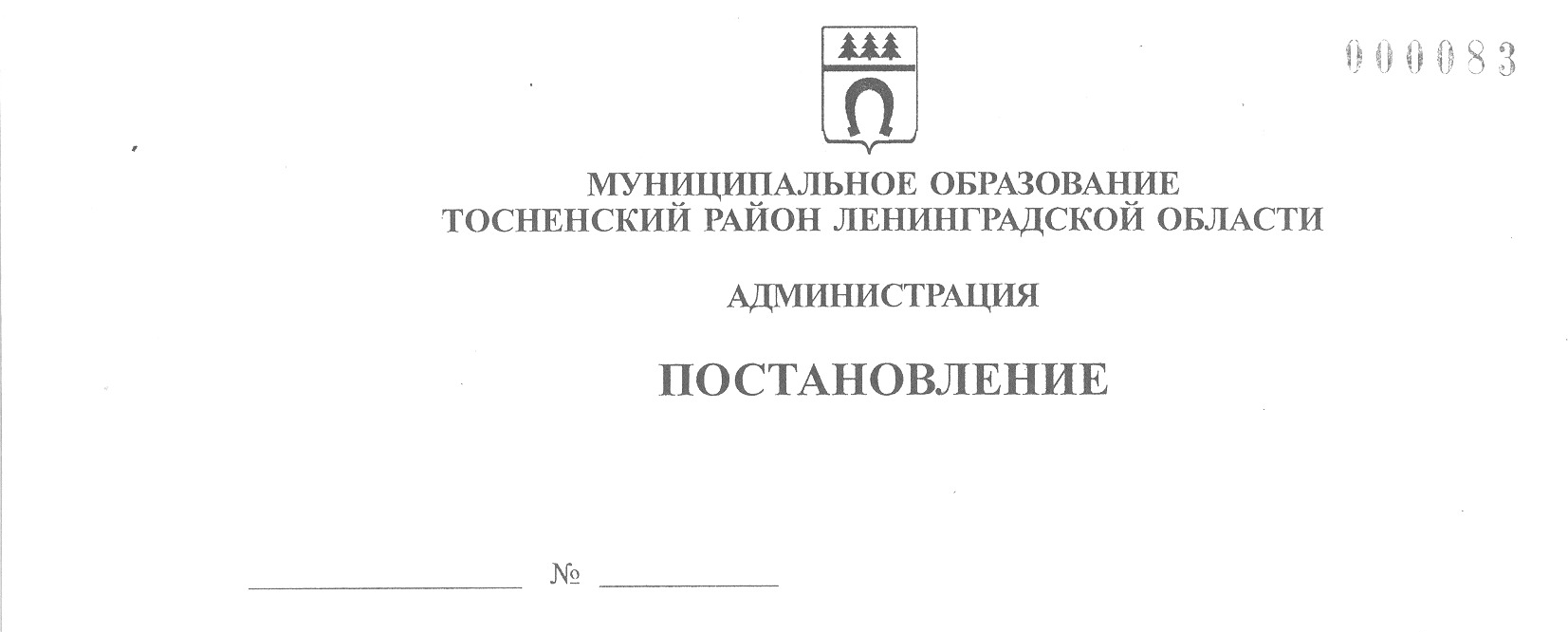 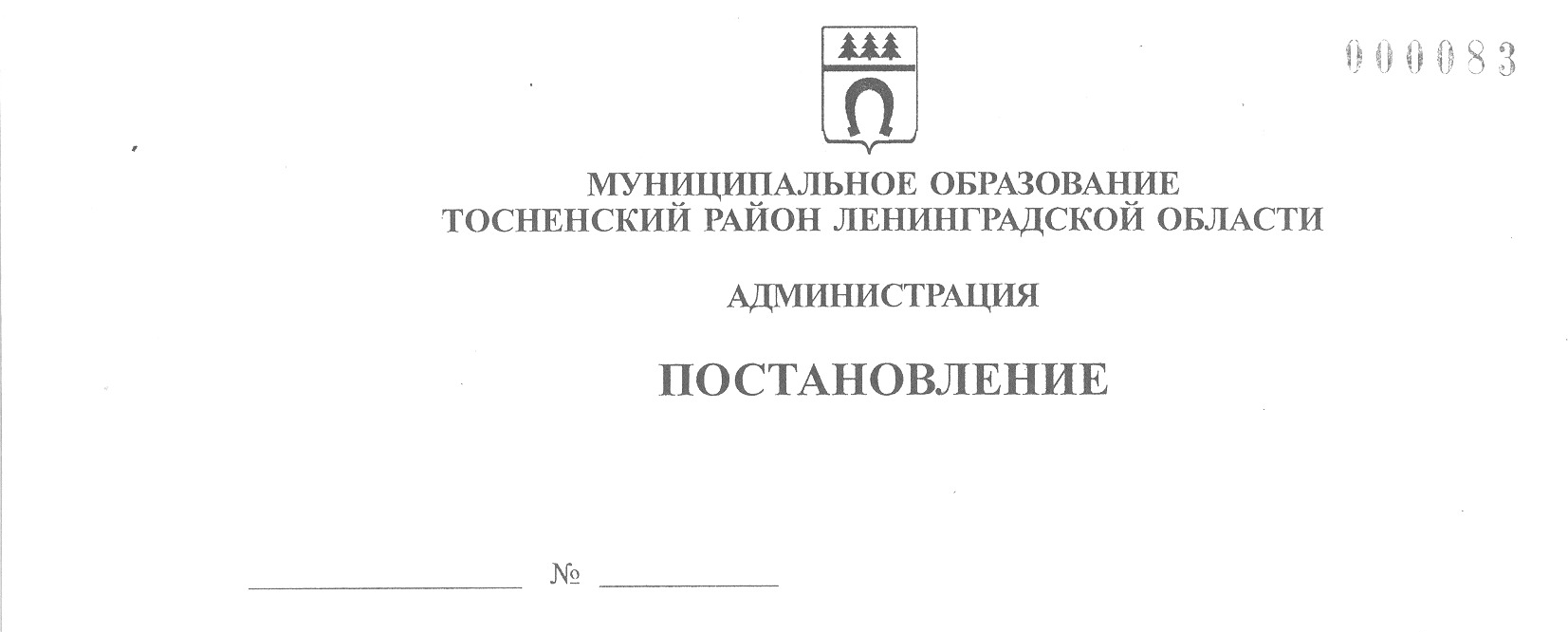 30.12.2021                                3198-паОб утверждении муниципального задания муниципальномубюджетному учреждению культуры «Тосненская концертнаяорганизация «Камея» на 2022 год и на плановый период 2023-2024 годовВ соответствии с п. 1, п. 3 статьи 69.2 Бюджетного кодекса Российской Федерации, п. 3 статьи 9.2 Федерального закона от 12.01.1996 № 7-ФЗ «О некоммерческих организациях»,  Положением о порядке формирования муниципального задания на оказание муниципальных  услуг (выполнение работ)  в отношении муниципальных учреждений муниципального образования Тосненский район Ленинградской области, муниципальных учреждений муниципального образования Тосненское городское поселение Тосненского района Ленинградской области  и финансового обеспечения выполнения муниципального задания, утвержденным постановлением администрации муниципального образования Тосненский район Ленинградской области от 12.03.2018 № 666-па (с учетом изменений, внесенных постановлениями администрации муниципального образования Тосненский район Ленинградской области от 06.09.2018 № 2202-па и от 29.11.2019 № 2128-па), администрация муниципального образования Тосненский район Ленинградской областиПОСТАНОВЛЯЕТ:1. Утвердить муниципальное задание муниципальному бюджетному учреждению культуры «Тосненская концертная организация «Камея» на 2022 год и на плановый период 2023-2024 годов (приложение).2. Муниципальному бюджетному  учреждению культуры  «Тосненская концертная организация «Камея» обеспечить выполнение муниципального задания.3. Отделу по культуре и туризму администрации муниципального образования Тосненский район Ленинградской области направить настоящее постановление в пресс-службу комитета по организационной работе, местному самоуправлению,  межнациональным и межконфессиональным отношениям администрации муниципального образования Тосненский район Ленинградской области для   обнародования в порядке, установленном Уставом муниципального образования Тосненский район Ленинградской области.4. Пресс-службе комитета по организационной работе, местному самоуправлению,  межнациональным и межконфессиональным отношениям администрации муниципального образования Тосненский район Ленинградской области обнародовать  настоящее постановление в порядке, установленном Уставом муниципального образования Тосненский район Ленинградской области.5. Контроль за исполнением постановления возложить на первого заместителя главы администрации муниципального образования Тосненский район Ленинградской области Тычинского И.Ф.6. Настоящее постановление вступает в силу со дня его принятия, распространяется на правоотношения,  возникшие с 01.01.2022.И. о. главы администрации                                                                                И.Ф. ТычинскийЗуева Ирина Андреевна, 8 (81361)309877 га